КАРАГАЙСКАЯ СРЕДНЯЯ ОБЩЕОБРАЗОВАТЕЛЬНАЯ ШКОЛАМУНИЦИПАЛЬНОЕ АВТОНОМНОЕ ОБЩЕОБРАЗОВАТЕЛЬНОЕ УЧРЕЖДЕНИЕ ДУБРОВИНСКАЯ СРЕДНЯЯ ОБЩЕОБРАЗОВАТЕЛЬНАЯ ШКОЛАНепосредственная образовательная деятельность «Наша армия – нас бережет!»Автор воспитатель ГКП Карагайской СОШ МАОУ Дубровинской СОШ Муратбакиева Э.Ш./с.Большой Карагай2017г.Тема НОД в старшей группе: «Наша армия – нас бережет!»Цель: дать начальное представление об армии,  защитниках отечества.Задачи:Обучающие:  обогащение знаний детей о Российской армии, о родах войск Воспитательные: воспитание  патриотизма и уважения к службе в армииРазвивающие: развитие устной речи,  сообразительности, логического мышления, памяти, внимания, активной деятельностиПланируемые результаты: может самостоятельно придумать небольшой рассказ на заданную тему; с интересом разгадывает загадки; умеет поддерживать беседу, высказывать свою точку зрения.Оборудование:  счетные палочки, иллюстрации с изображением военной техники, 2 обруча, 10 малых мячей,  1 конверт,  игра «Защитники  древней Руси и России», игра «Что в военном пакете?», карты  изображающие  небо, сушу, море.
Зал празднично украшен. 
Ход НОД:Видеоролик «Повестка».Добрый день ребята. Поможем Булату? Расскажете ему все, что вы знаете об армии? А чему вы сможете его научить? (Кто служит в армии, чем он занимается, какие бывают солдаты, где они охраняют нашу родину)Итак, сегодня мы собрались поговорить об армии, ведь скоро праздник 23 февраля. Кто знает, какой это праздник? (Правильно, день защитников отечества). И еще это праздник вооруженных сил армии. Вооруженные силы армиии можно разделить на три главные группы, какие? Это военно-морские – несущие вахту в морях и океанах. Есть среди вас такие. Помашите нам рукойВоенно-воздушные силы защищают Родину в воздухе. Это летчики. Есть такие среди нас? Помашите всем.Сухопутные, или наземные, войска, которые действуют на суше. Например, танкисты. Танкисты поприветствуйте всех.Игра ВОЙСКА.Игра «Один – много».Например:   	пушка – пушки			пограничник – 		пистолет –				парашютист –		вертолёт –				самолёт –		танк –				танкист –Солдаты всегда защищали свою родину. И у них было свое орудие. Игра Богатыри (на магнитной доске)А вы знаете, что все военные умеют ходить строевым шагом, который называется марш. Давайте и мы с вами попробуем маршировать, как они.А вы знаете, чтобы победить в сражении с врагом, солдаты должны быть дружными. Давайте мы все сейчас дружно сложим главную машину вооруженных сил армии. Но для начала мы должны отгадать загадки, которые подскажут, что нам предстоит собрать.Ползёт черепаха – стальная рубаха    (Танк.)Смело в небо проплывает, обгоняя птиц полёт. 				               Человек им управляет. Что такое?    (Самолёт.)Ходит город-великан  на работу в океан      (Корабль)Итак, вам нужно сложить из палочек, кубиков, танграм танк, корабль и самолет.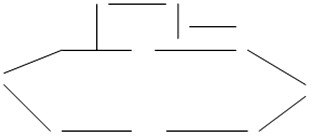 Молодцы ребята! Мы сейчас пойдем друг к другу в гости, и посмотрим, что же у нас получилось? (по сингапурской технологии – похвалить работу друг друга)Рефлексия:Ребята, давайте подумаем, чем мы помогли будущему защитнику родины. (Синквейн)Какие знания ему дали? Кто такой защитник родиныКаким он должен быть Чем он занимаетсяКак его еще можно назватьЗащитник
Мужественный, умный
Защищает, помогает, трудится
Защитник должен быть храбрым
БоецЧто должен защищать каждый солдатКакая она, родинаКак нужно относиться к своей родинеКак еще можно назвать родинуРодина.
Малая, большая.
Родиться, жить, помнить.
Место, где родился человек.
Отечество.А сейчас мы запустим праздничный салют в часть 23 февраля – праздника защитников отечества. Если вам занятие очень  понравилось,  украшаем салют желтым цветом, если немножко понравилось – зеленым, если не понравилось совсем – то синимСпасибо вам ребята. Вы сегодня проявили смелость, ловкость,  смышленость. Я вас запомню умными и талантливыми. А как думаете, Булату понравилось наше увлекательное занятие. Давайте послушаем его. 